Мониторинг. Предоставление мер поддержки бизнесу и гражданам Ростовской области.Льготное кредитование и кредитные каникулы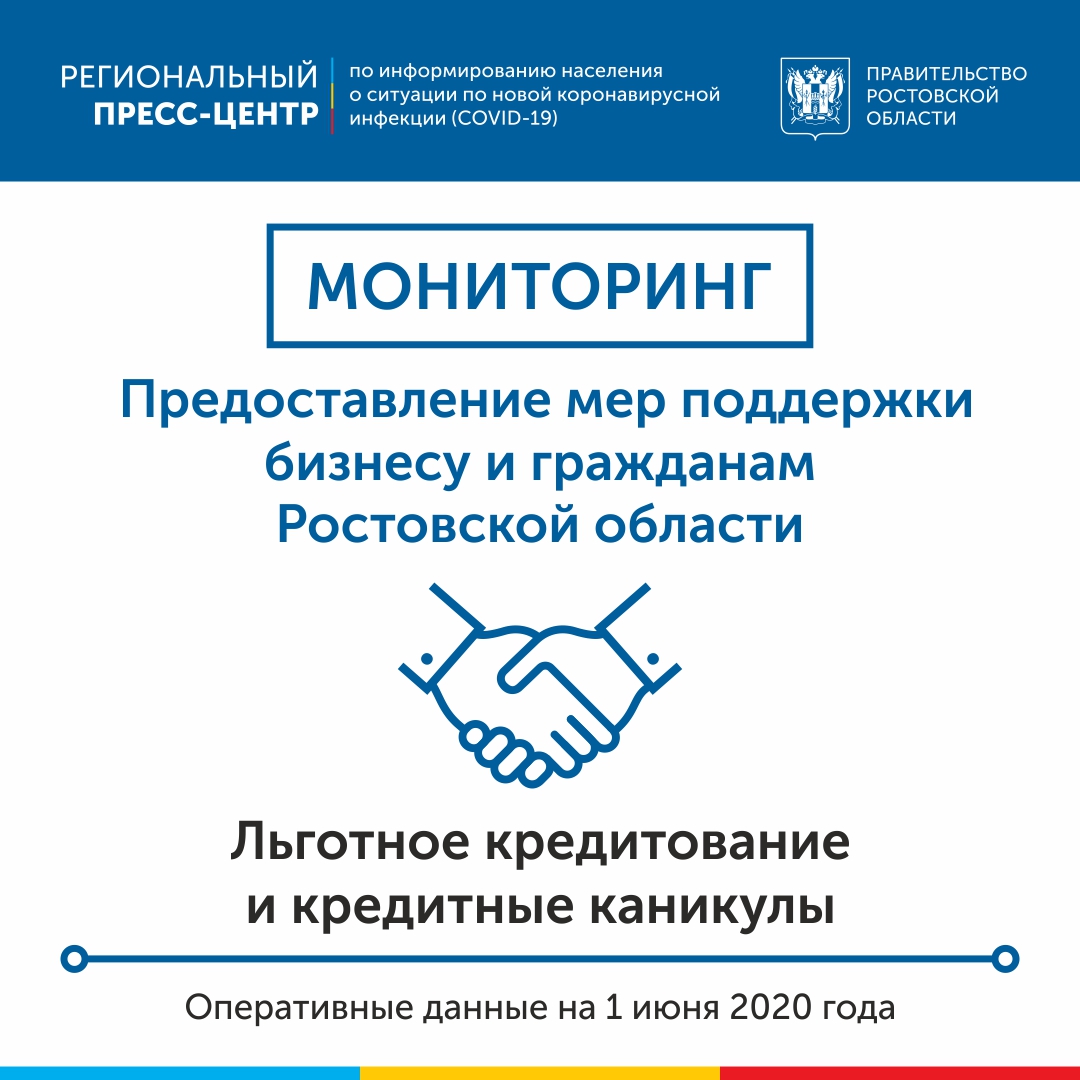 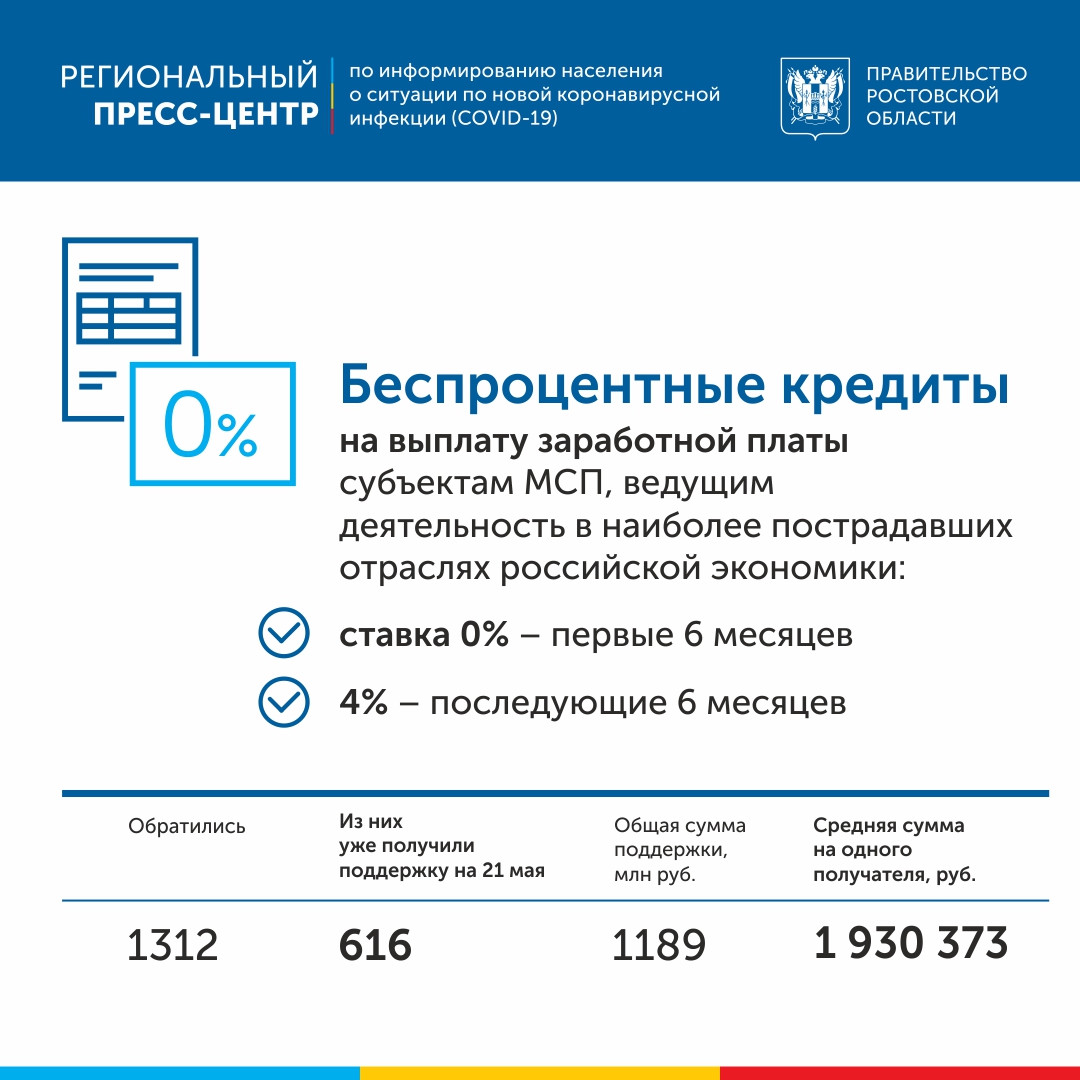 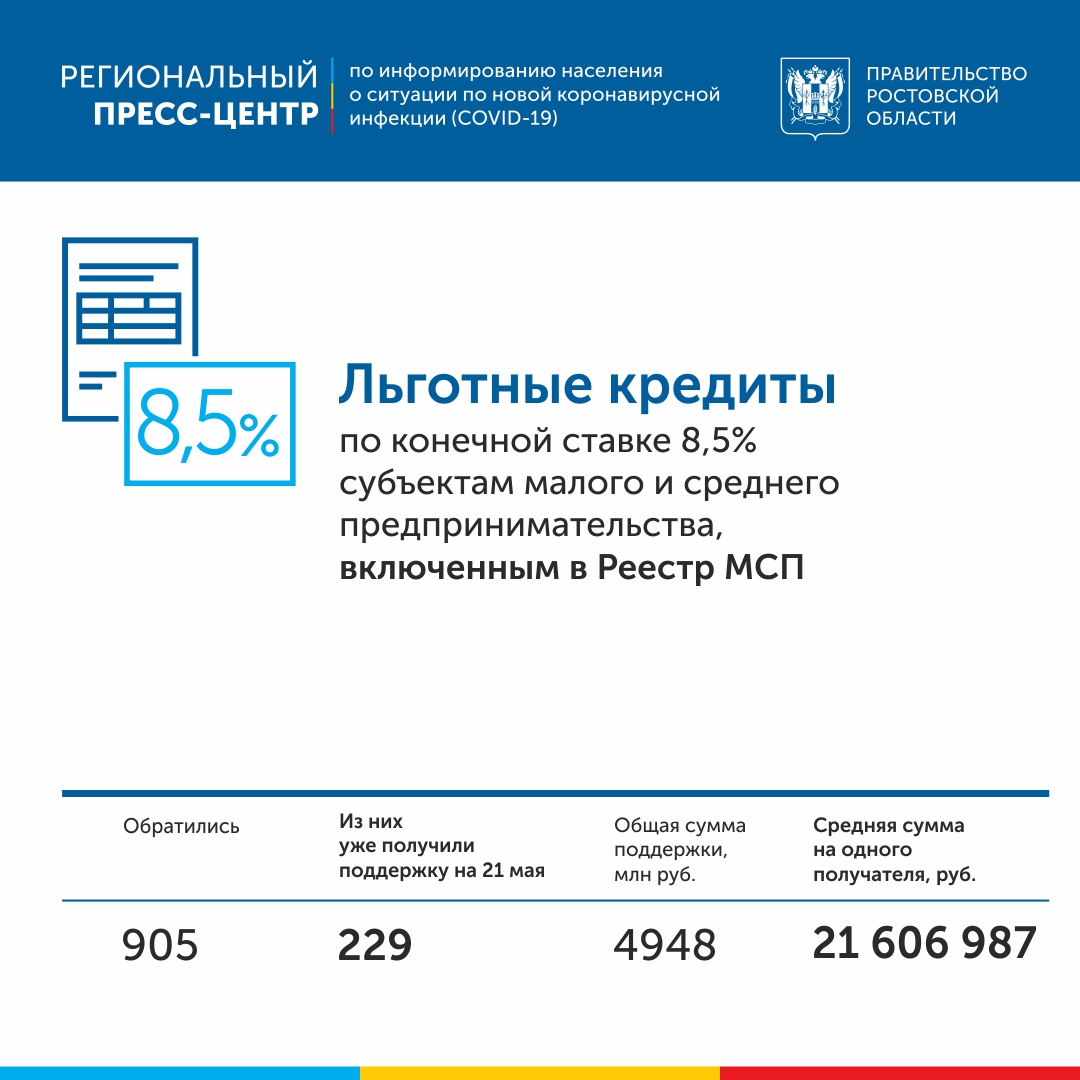 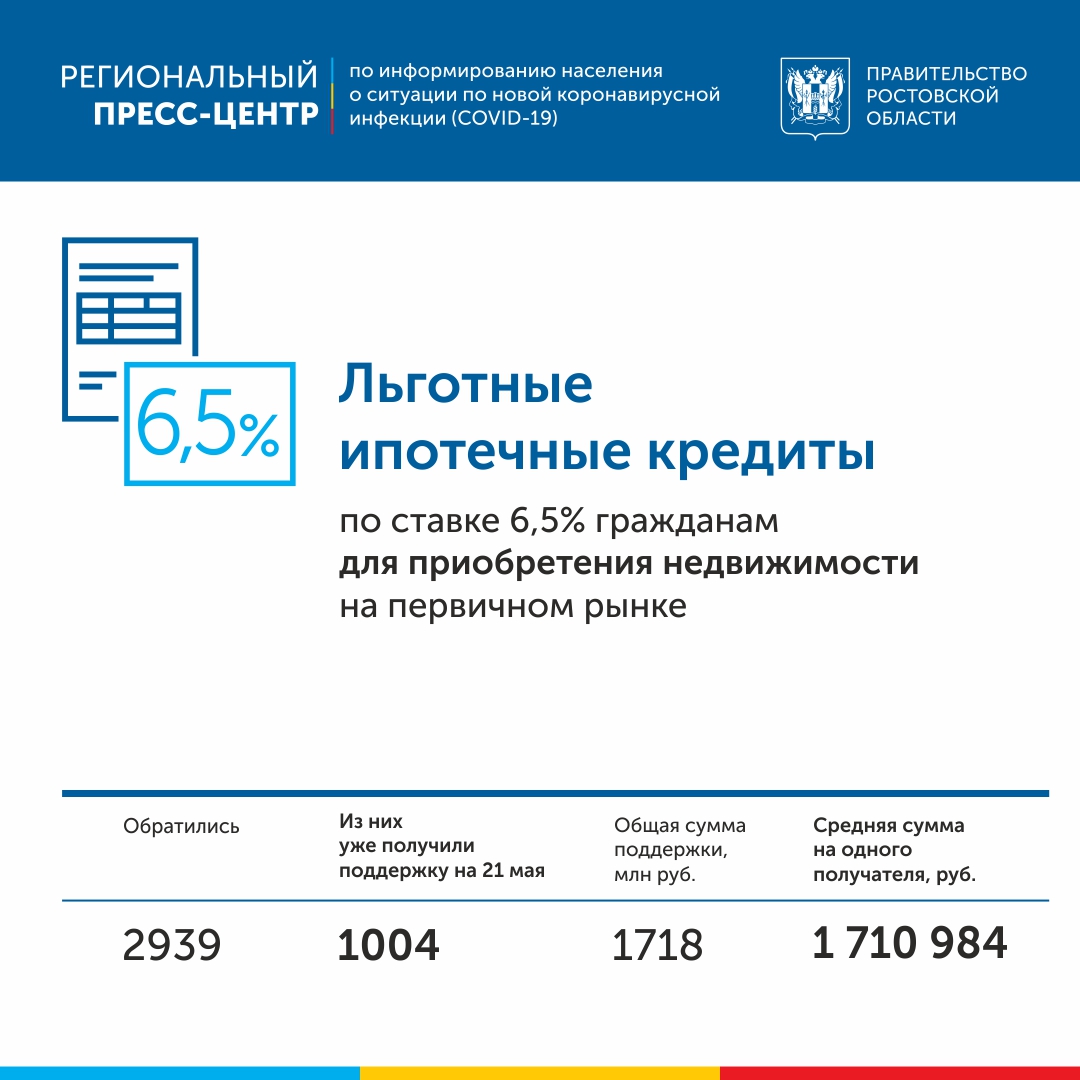 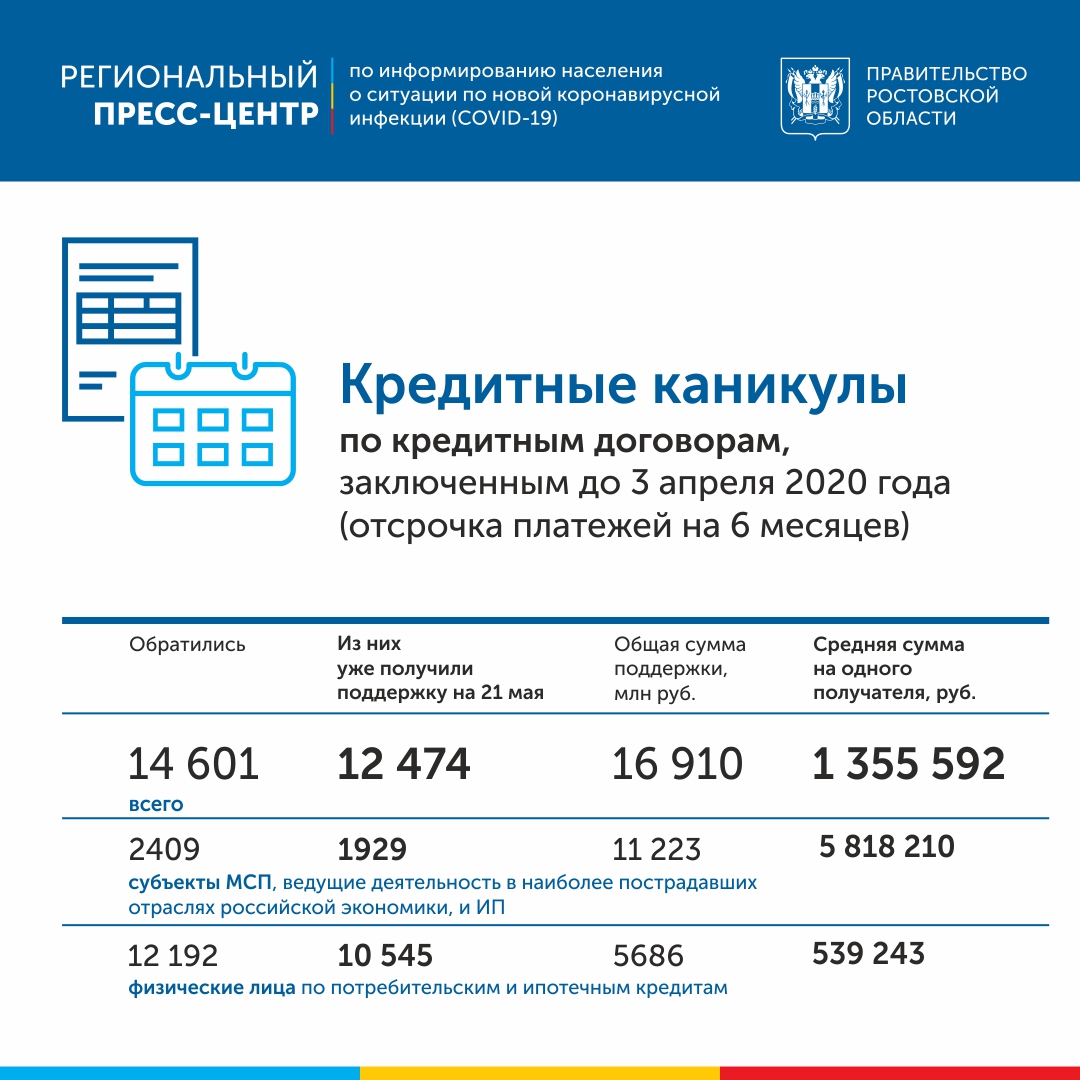 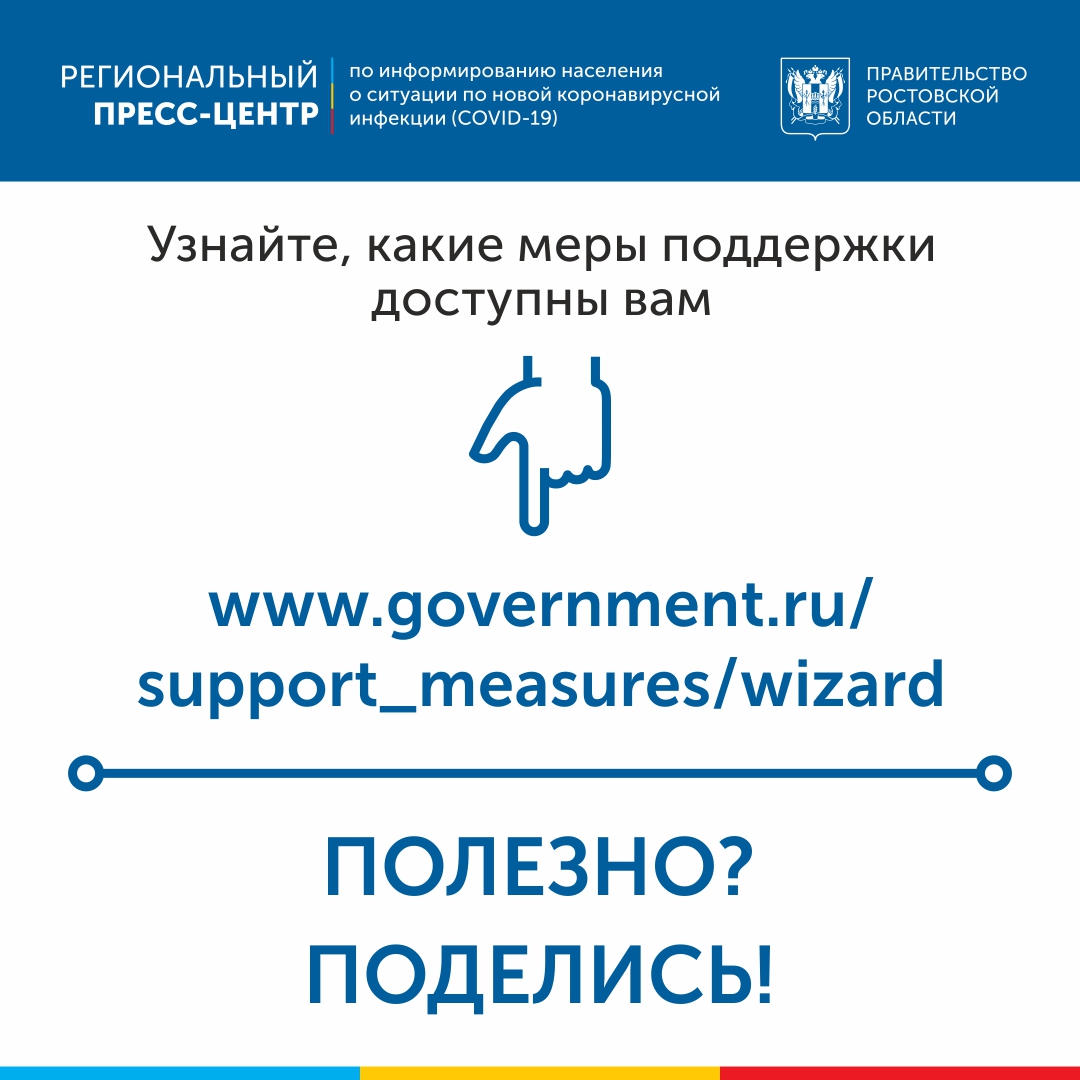 